                                                                                         e  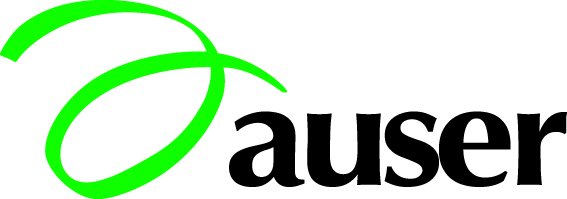                                                                                   G.Maddalena Campagna Lupia                 Venezia                                               GITA IN VALLE FIGHERI                                                                                                                                              Gita con motoscafo e pranzo5 GIUGNO 2022RITROVO: ore 11,00 presso la Foresteria di Valle Figheri (Lova SS. Romea, ampio parcheggioOre 12,00 Pranzo in Foresteria ( pasta fredda, bistecca di cavallo, contorno, ½ l. acqua e ¼ di vino)alle 14,30 e alle 16.00  : partenze per per la gita in battello per la visita valle Zappa , passaggio davanti alla famosa villa…. e Valle Figheri fino alla Torretta e ai Casoni.QUOTA DI PARTECIPAZIONE: € 35,00 adulti ( € 20,00 bambini da 3 a 10 anni)                                           € 15,00 adulti solo giro in barca (bambini da 3 a 10 anni € 10,00)                                    Acconto di € 10,00 alla conferma della prenotazionePRENOTAZIONI: Al più presto presso la sede del proprio circolo Auser di appartenenza e comunque fino ad esaurimento dei posti disponibili.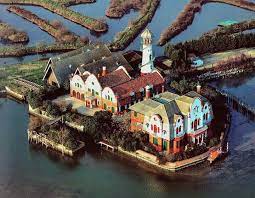 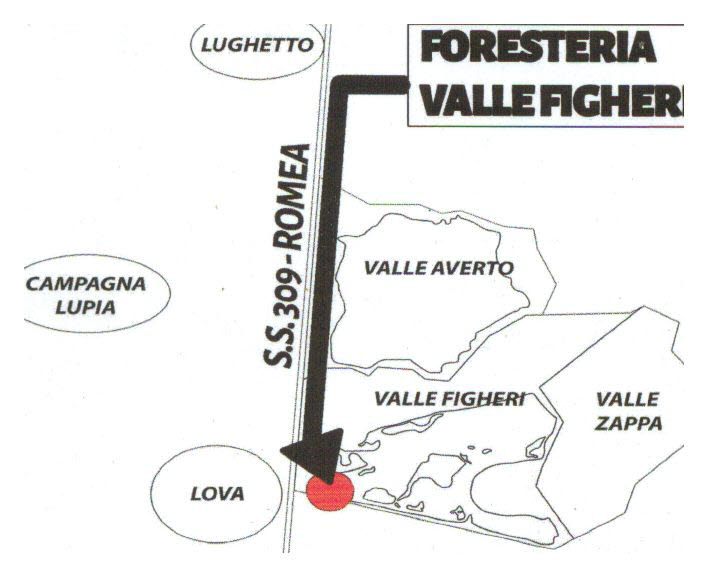 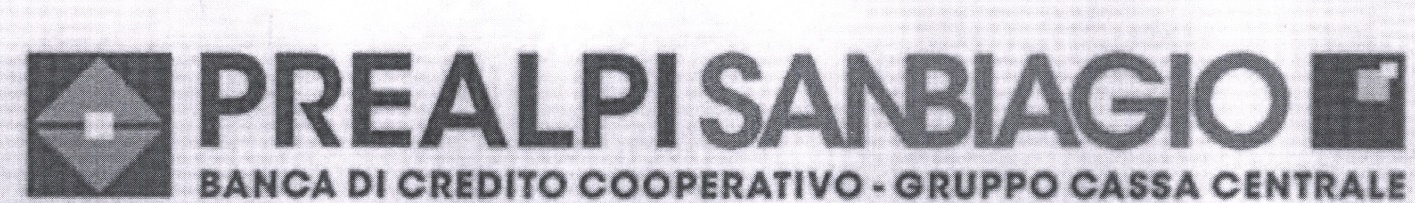 